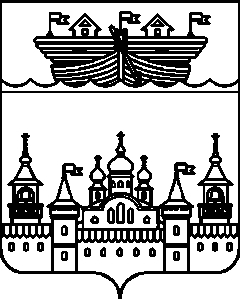 СЕЛЬСКИЙ СОВЕТКАПУСТИХИНСКОГО СЕЛЬСОВЕТАВОСКРЕСЕНСКОГО МУНИЦИПАЛЬНОГО РАЙОНАНИЖЕГОРОДСКОЙ ОБЛАСТИРЕШЕНИЕ12 марта 2021 года	№ 10О проведении публичных слушаний по проекту о внесении изменений в Правила землепользования и застройки территории сельского поселения Капустихинский сельсовет Воскресенского района Нижегородской области в части изменения параметров земельного участка, утвержденные решением сельского Совета  Капустихинского сельсовета Воскресенского муниципального района Нижегородской области от 17  мая 2019 года № 16В соответствии со ст.31,32,33 Градостроительного кодекса Российской Федерации, Федеральным законом «Об общих принципах организации местного самоуправления в Российской Федерации» от 06.10.2003 № 131-ФЗ, , руководствуясь Уставом Капустихинского сельсовета Воскресенского муниципального района Нижегородской области, Положением о публичных слушаниях на территории Капустихинского сельсовета, утвержденным решением Капустихинского сельского совета от 26.03.2014г. №04 (в редакции изменений от 28 марта 2017 года №6), сельский Совет Капустихинского сельсовета решил:1.Назначить публичные слушания по рассмотрению проекта о внесении изменений в Правила землепользования и застройки территории сельского поселения Капустихинский сельсовет Воскресенского района Нижегородской области в части изменения параметров земельного участка, утвержденные решением сельского Совета  Капустихинского сельсовета Воскресенского муниципального района Нижегородской области от 17  мая 2019 года № 16с 15.03.2021 г. по 29.03.2021 г.2. Провести публичные слушания 29 марта 2021 года в 15.00 в здании администрации Капустихинского сельсовета по адресу: р.п. Воскресенское ул. Пушкина д.65.3.Комиссии по подготовке проекта внесения изменений в правила землепользования и застройки (приложение) опубликовать на официальном сайте администрации Воскресенского муниципального района в сети Интернет www.voskresenskoe-adm.ru материалы по Проекту и иную справочную информацию 12 марта 2021 года.4.Комиссии организовать выставки-экспозиции демонстрационных материалов к публичным слушаниям по Проекту с 15 по 29 марта 2021 года по следующему адресу:- в здании администрации Капустихинского сельсовета: р.п. Воскресенское ул. Пушкина д.65.Часы работы экспозиций: c 10.00 до 16.00.5.Прием замечаний и предложений от граждан по Проекту осуществляется в администрации сельсовета (по адресу: р.п. Воскресенское, ул. Пушкина, д. 65 с 12 марта по 29 марта 2021 года. Телефон 8(83163)9-11-65. Адрес электронной почты администрации: adm.kapustiha-vsk@yandex.ru.6.Председателю комиссии Афоньшиной Л.И. представить главе местного самоуправления сельсовета протокол и заключение о результатах публичных слушаний.7.Специалисту администрации обнародовать настоящее решение на информационном стенде в здании администрации сельсовета и опубликовать в средствах массовой информации (в информационно-телекоммуникационной сети «Интернет») на официальном сайте администрации Воскресенского муниципального района.8.Контроль за выполнением настоящего постановления оставляю за собой.9.Настоящее решение вступает в силу со дня его обнародования.Глава местного самоуправленияКапустихинского сельсовета	   Л.И. Афоньшина ПриложениеУтвержденРешениемсельского Совета Капустихинского сельсоветаВоскресенского муниципального районаНижегородской областиОт 12 марта 2021 года № 10Составкомиссии по организации и проведению публичных слушаний по проекту «Правила землепользования и застройки территории сельского поселения Капустихинский сельсовет Воскресенского муниципального  района Нижегородской области».Председатель комиссии: Афоньшина Любовь ИвановнаСекретарь: Ковалева Ольга ПетровнаЧлены комиссии: Баранова Ульяна Борисовна	Котова Ольга Анатольевна